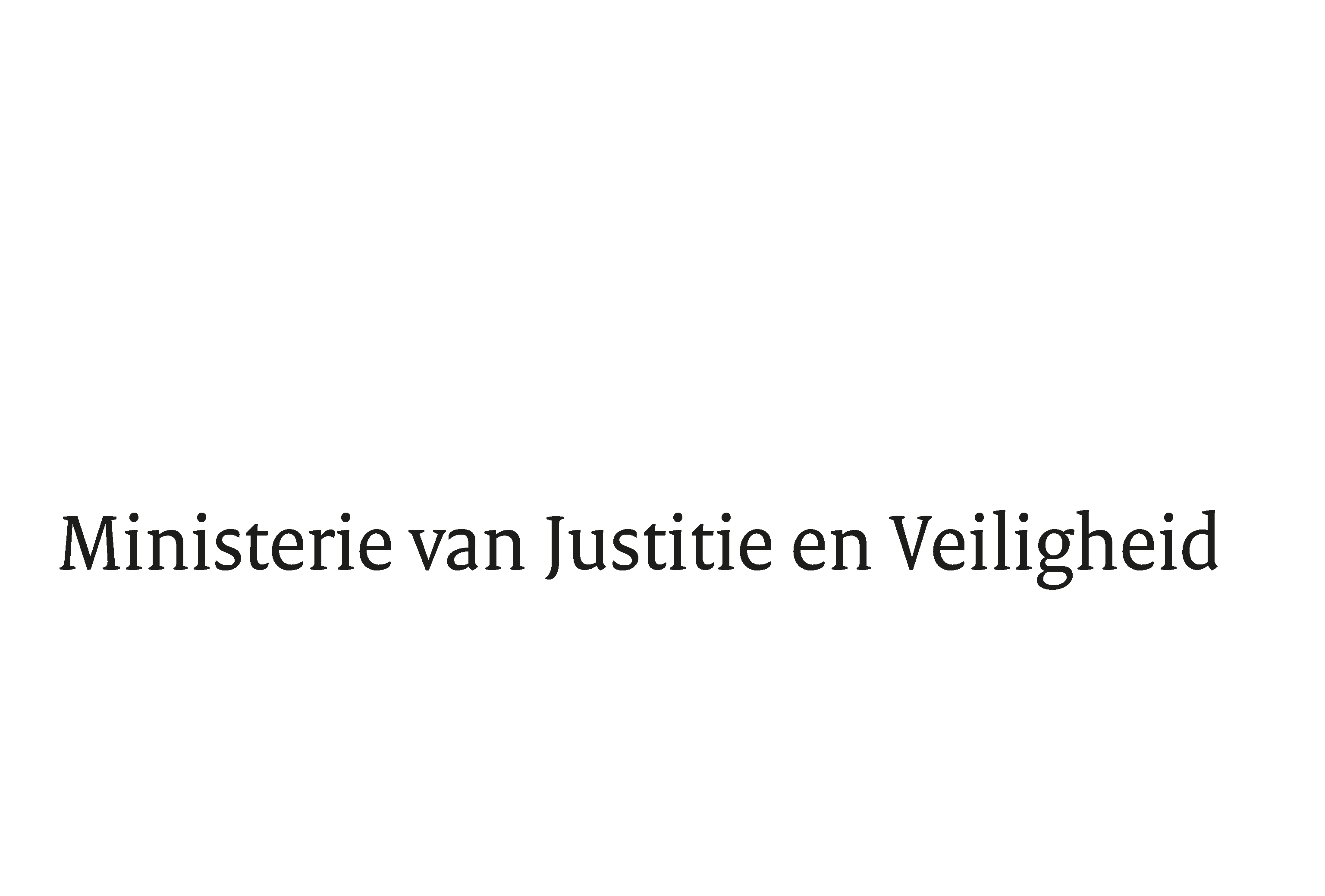 Hierbij deel ik u mede dat de schriftelijke vragen van de leden Jasper van Dijk (SP) en Van Toorenburg (CDA), van uw Kamer aan de staatssecretaris van Justitie en Veiligheid over het niet uitvoeren van de motie over de naturalisatie van circa 10.000 pardonners (Ranov-vergunninghouders) (Kamerstuk 35 483, nr. 68) (ingezonden 4 maart 2021) niet binnen de gebruikelijke termijn kunnen worden beantwoord, aangezien nog niet alle benodigde informatie is ontvangen. Ik streef ernaar de vragen zo spoedig mogelijk te beantwoorden. De Staatssecretaris van Justitie en Veiligheid,Ankie Broekers-Knol> Retouradres Postbus 20301 2500 EH  Den Haag> Retouradres Postbus 20301 2500 EH  Den HaagAan de Voorzitter van de Tweede Kamerder Staten-GeneraalPostbus 200182500 EA  DEN HAAGAan de Voorzitter van de Tweede Kamerder Staten-GeneraalPostbus 200182500 EA  DEN HAAG25 maart 2021Uitstelbericht Kamervragen over het niet uitvoeren van de motie over de naturalisatie van circa 10.000 pardonners (Ranov-vergunninghouders) (Kamerstuk 35 483, nr. 68)
DirectieBestuursondersteuningTurfmarkt 1472511 DP  Den HaagPostbus 203012500 EH  Den Haagwww.rijksoverheid.nl/jenvOns kenmerk3245866Uw kenmerk2021Z04118Bij beantwoording de datum en ons kenmerk vermelden. Wilt u slechts één zaak in uw brief behandelen.